MODELO GRÁFICO BÁSICO DE GANTT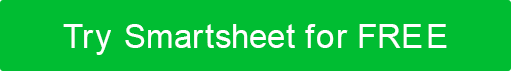 NOME DO PROJETOLIDERANÇA DE PROJETODATA DE INÍCIO DO PROJETODATA FINAL DO PROJETODATA DE HOJEFASE UMFASE UMFASE UMFASE DOISFASE DOISFASE DOISFASE TRÊSFASE TRÊSFASE TRÊSFASE QUATROFASE QUATROFASE QUATROID de tarefaTAREFA% feitoATRIBUÍDO ADATA DE INÍCIODATA FINALSEMANA1SEMANA2SEMANA3SEMANA4SEMANA5SEMANA6SEMANA7SEMANA8SEMANA9SEMANA10SEMANA11SEMANA121Concepção e Iniciação do Projeto1.1Carta do Projeto100%1.1.1Revisões de cartas de projeto100%1.2Investigação90%1.3Projeções40%1.4Stakeholders70%1.5Diretrizes60%1.6Iniciação do Projeto50%2Definição e Planejamento de Projetos2.1Configuração de escopo e objetivo5%2.2Orçamento30%2.3Plano de Comunicação0%2.4Gestão de Riscos0%3Lançamento e Execução de Projetos3.1Status e Rastreamento0%3.2KPIs0%3.2.1Monitorização0%3.2.2Previsões0%3.3Atualizações do projeto0%3.3.1Atualizações de gráficos0%4Desempenho /Monitoramento do Projeto4.1Objetivos do Projeto0%4.2Entregas de qualidade0%4.3Esforço e rastreamento de custos0%4.4Desempenho do projeto0%DISCLAIMERQuaisquer artigos, modelos ou informações fornecidas pelo Smartsheet no site são apenas para referência. Embora nos esforcemos para manter as informações atualizadas e corretas, não fazemos representações ou garantias de qualquer tipo, expressas ou implícitas, sobre a completude, precisão, confiabilidade, adequação ou disponibilidade em relação ao site ou às informações, artigos, modelos ou gráficos relacionados contidos no site. Qualquer dependência que você colocar em tais informações é, portanto, estritamente por sua conta e risco.